проектянварь 2019 годаР Е Ш Е Н И Е Собрания депутатов муниципального образования«Шиньшинское сельское поселение»О внесении изменений в Положение о порядке применения взысканий за несоблюдение главой администрации  в  муниципальном образовании «Шиньшинское сельское поселение» ограничений и запретов, требований о предотвращений или об урегулирований конфликта интересов и неисполнение обязанностей, установленных в целях противодействия коррупций        Руководствуясь Федеральным законом от 3 августа 2018 года №304 -ФЗ « О внесении изменений в статью  193 Трудового кодекса Российской Федерации», Собрание депутатов муниципального образования «Шиньшинское сельское поселение» РЕШАЕТ:     1.Внести в Положение о порядке применения взысканий за несоблюдение главой администрации  в  муниципальном образовании «Шиньшинское сельское поселение» ограничений и запретов, требований о предотвращений или об урегулирований конфликта интересов и неисполнение обязанностей, установленных в целях противодействия коррупций (далее – Положение) следующие изменения:     1.1. Абзац 1 пункта  4 Положения изложить в следующей редакции:    "4.Дисциплинарное взыскание, за исключением дисциплинарного взыскания за несоблюдение ограничений и запретов, неисполнение обязанностей, установленных законодательством Российской Федерации о противодействии коррупции, не может быть применено позднее шести месяцев со дня совершения проступка, а по результатам ревизии, проверки финансово-хозяйственной деятельности или аудиторской проверки - позднее двух лет со дня его совершения. Дисциплинарное взыскание за несоблюдение ограничений и запретов, неисполнение обязанностей, установленных законодательством Российской Федерации о противодействии коррупции, не может быть применено позднее трех лет со дня совершения проступка. В указанные сроки не включается время производства по уголовному делу.".      2. Настоящее решение обнародовать в установленном порядке. 3. Решение вступает в силу с момента его подписания.Глава муниципального образования«Шиньшинское сельское поселение»,председатель Собрания депутатов                                                    Р.НиколаеваШенше ял кундем»муниципальный образованийын депутатше- влакын  Погынжо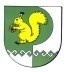 Собрание депутатовмуниципального образования«Шиньшинское сельское поселение»425 154 Морко район.Шенше ял, Петров  урем, 1вТелефон-влак: 9-61-97425 154, Моркинский район,село Шиньша, ул.Петрова, 1вТелефоны: 9-61-97